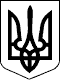 123 СЕСІЯ  ЩАСЛИВЦЕВСЬКОЇ СІЛЬСЬКОЇ РАДИ7 СКЛИКАННЯРІШЕННЯ24.07.2020 р.                                        № 2443с. ЩасливцевеПро припинення права постійного користування земельною ділянкою,  загальною площею 10,6073 га, розташованою на території Щасливцевської сільської радиРозглянувши доповідну записку спеціаліста ІІ категорії – юрисконсульта виконавчого комітету Щасливцевської сільської ради від 20.07.2020р. про припинення права постійного користування земельною ділянкою, площею 10,6073 га, з яких 98326 кв.м. надано у постійне користування для оздоровчого комплексу «Меліоратор» (кадастровий номер 6522186500:11:005:00***) і             7747 кв.м. – для очисних споруд, розташованою на території Щасливцевської сільської ради, та визнання державного акта на право постійного користування землею, серії *** №*** від 13.04.1995 р., зареєстрований в Книзі записів державних актів на право постійного користування землею за №***, враховуючи інформацію з Державного реєстру речових прав на нерухоме майно від 29.04.2020р. №***, а також інформацію Державного земельного кадастру про право власності та речові права на земельну ділянку з кадастровим номером 6522186500:11:005:00*** від 20.07.2020р., відповідно до ст. 92,  п. е) ч. 1 ст. 141, ст. 142 Земельного кодексу України, керуючись ст. 26 Закону України «Про місцеве самоврядування в Україні», сесія Щасливцевської сільської ради ВИРІШИЛА:1. Припинити орендному підприємству  «Укрводбуд» м. Херсон право постійного користування землею, загальною площею 10,6073 га, для оздоровчого комплексу «Меліоратор» на Арабатській Стрілці і очисних споруд, розташованою на території Щасливцевської сільської ради.2. Державний акт на право постійного користування землею, серії *** №*** від 13 квітня 1995 року, виданий рішенням Херсонської обласної ради народних депутатів від 14.02.1995 року №***, зареєстрований в Книзі записів державних актів на право постійного користування землею за №360, вважати недійсним та скасувати його державну реєстрацію.3. Довести це рішення до відома зацікавлених осіб.4. Доручити виконавчому комітету Щасливцевської сільської ради вжити заходи щодо виконання цього рішення та припинення права постійного користування.5. Контроль за виконанням цього рішення покласти на постійну комісію Щасливцевської сільської ради з питань регулювання земельних відносин та охорони навколишнього середовища.Сільський голова                                                            В. ПЛОХУШКО